Психологічна просвітаПсихологічна просвіта: формування психологічної компетентності та підвищення психологічної культури учасників освітнього процесу, формування потреби у психологічних знаннях.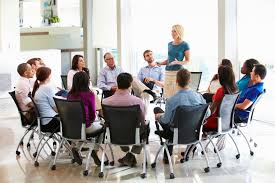 Результатом психологічної просвіти є:вироблення власної системи поглядів на здоровий спосіб життя, трансформація системи ціннісних орієнтацій, формування професійної самосвідомості;засвоєння культури людських взаємин і соціально-професійних функцій;формування індивідуального стилю навчально-професійної діяльності та власної моделі моральної поведінки;опанування форм ефективного професійно-ділового спілкування;збереження особистісного психологічного здоров’я та гідного ставлення до оточуючих.